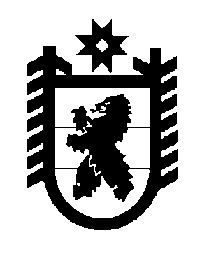 Российская Федерация Республика Карелия    ПРАВИТЕЛЬСТВО РЕСПУБЛИКИ КАРЕЛИЯПОСТАНОВЛЕНИЕ                                 от  29 августа 2014 года № 272-Пг. Петрозаводск О разграничении имущества, находящегося в муниципальной собственности муниципального образования «Беломорский муниципальный район»В соответствии с Законом Республики Карелия от 3 июля 2008 года № 1212-ЗРК «О реализации части 111 статьи 154 Федерального закона 
от 22 августа 2004 года № 122-ФЗ «О внесении изменений 
в законодательные акты Российской Федерации и признании утратившими силу некоторых законодательных актов Российской Федерации в связи 
с принятием федеральных законов  «О внесении изменений и дополнений в Федеральный закон «Об общих принципах организации законодательных (представительных) и исполнительных органов государственной власти субъектов Российской Федерации» и «Об общих принципах организации местного самоуправления в Российской Федерации» Правительство Республики Карелия п о с т а н о в л я е т:1. Утвердить перечни имущества, находящегося в муниципальной собственности муниципального образования «Беломорский муници-пальный район»,  передаваемого в муниципальную собственность муниципальных образований «Беломорское городское поселение», «Летнереченское сельское поселение» и «Сосновецкое сельское поселение», согласно приложениям 1, 2, 3.2. Право собственности на передаваемое имущество возникает 
у муниципальных образований «Беломорское городское поселение», «Летнереченское сельское поселение» и «Сосновецкое сельское поселение» со дня вступления в силу настоящего постановления.             ГлаваРеспублики  Карелия                                                               А.П. ХудилайненПереченьимущества, находящегося в муниципальной собственности муниципального образования «Беломорский муниципальный район», передаваемого в муниципальную собственность муниципального образования «Беломорское городское поселение»______________________Переченьимущества, находящегося в муниципальной собственности муниципального образования «Беломорский муниципальный район», передаваемого в муниципальную собственность муниципального образования «Летнереченское сельское поселение»______________________Переченьимущества, находящегося в муниципальной собственности муниципального образования «Беломорский муниципальный район», передаваемого в муниципальную собственность муниципального образования «Сосновецкое сельское поселение»______________________Приложение 1 к постановлению Правительства Республики Карелия                от  29 августа 2014 года № 272-П№ п/пНаименованиеимуществаАдрес местонахожденияимуществаИндивидуализирующиехарактеристики имущества1. Квартира № 2г. Беломорск, 
ул. Лесная, д. 5общая площадь 19,3 кв. м2.Здание павильона к аэротенкамг. Беломорск, 
ул. Порт-поселокобщая площадь 91,2 кв. м3.Здание проходнойг. Беломорск, 
ул. Пушкинскаяобщая площадь 18,0 кв. м4.Здание водозабор-ной колонкиг. Беломорск, 
ул. Мираобщая площадь 3,9 кв. м, 1976 год ввода в эксплуатациюПриложение 2 к постановлению Правительства Республики Карелия                от  29 августа 2014 года № 272-ПНаименованиеимуществаАдрес местонахожденияимуществаИндивидуализирующиехарактеристики имуществаСирена ручная механи-ческая LK-120г. Беломорск, 
ул. Ленинская, д. 9стоимость 6973,0 руб.Приложение 3 к постановлению Правительства Республики Карелия                от  29 августа 2014 года № 272-П№ п/пНаименованиеимуществаАдрес местонахожденияимуществаИндивидуализирующиехарактеристики имущества1. Сирена ручная меха-ническая LK-120г. Беломорск, 
ул. Ленинская, д. 9стоимость 6973,0 руб.2.Квартира № 8пос. Сосновец,            ул. Ленина, д. 33общая площадь                      46,9 кв. м3.Жилой домдер. Тунгуда, д. 1общая площадь               111,3 кв. м4.Жилой домдер. Тунгуда, д. 2общая площадь               80,3 кв. м5.Жилой домдер. Тунгуда, д. 3общая площадь               57,7 кв. м6.Жилой домдер. Тунгуда, д. 4общая площадь               58,5 кв. м7.Жилой домдер. Тунгуда, д. 5общая площадь               85,8 кв. м8.Жилой домдер. Тунгуда, д. 6общая площадь               39,2 кв. м9.Жилой домдер. Тунгуда, д. 7общая площадь               113,4 кв. м10.Жилой домдер. Тунгуда, д. 8общая площадь               119,7 кв. м11.Жилой домдер. Тунгуда, д. 9общая площадь               148,2 кв. м